Privacy Act Notiﬁcation	                                                                                            As a registered member of the NASA NGS CONNECTS (Community of Practice),  NASA is interested in your feedback about your experiences.Please review the Privacy Act Notiﬁcation and Paperwork Reduction Act Statement below.If you wish to participate in this survey, please select "Next" at the bottom of the screen to continue. Thank you, in advance, for your time and perspective.Privacy Act Notiﬁcation:The information you provide via this form is protected from unauthorized disclosure in accordance with the Privacy Act of 1974. It will be used by NASA for the speciﬁc purpose of managing registrants, selecting applicants, implementing and evaluating STEM engagement investments. Collection of the information is authorized by them National Aeronautics and Space Act of 1958 § 403(a)(b), 42 U.S.C. § 2473 (c)(1). Provision of the requested information is strictly voluntary; however, failure to provide the information may result in NASA's inability to provide you with the information or STEM services you desire. NASA may disclose information to NASA administrators and managers, Oﬀice of Management   and Budget oﬀicials, and members of Congress for the purposes of accountability and tracking of program and project eﬀiciency and eﬀectiveness. Elaboration and conditions of information disclosure may be found under “Routine Uses” of the full System of Records Notice at https://www.govinfo.gov/content/pkg/PAI-2013-NASA/xml/PAI-2013-NASA.xml#10euda and in Appendix B at https://www.govinfo.gov/content/pkg/PAI-2013-NASA/xml/PAI-2013-NASA.xml#appb.Paperwork Reduction Act Statement:This information collection meets the requirements of 44 U.S.C. §3507, as amended by section 2 of the Paperwork Reduction Act of 1995. You do not need to answer these questions unless we display a valid Oﬀice of Management and Budget (OMB) control number. The OMB control number for this collection is 2700-0159 and expires 09/30/2024.ENGAGEMENT	How often do you login to CONNECTS on average?  A couple of times a year   1-3 times a month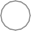   Every week Every day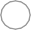 Which type(s) of CONNECTS events have you attended?Select all that apply.  CONNECT-ing  Large CONNECTS Subject-Matter-Expert (SME) Events  Classroom Connections (These are smaller, more intimate gatherings with a few classrooms)   None of the above  Other (please specify)What is your level of agreement that the following resources in CONNECTS are useful?Note: There is a “have not used” option on the right.StronglyDisagree	DisagreeNeither Agree norDisagree	AgreeStrongly AgreeN/A—Have not used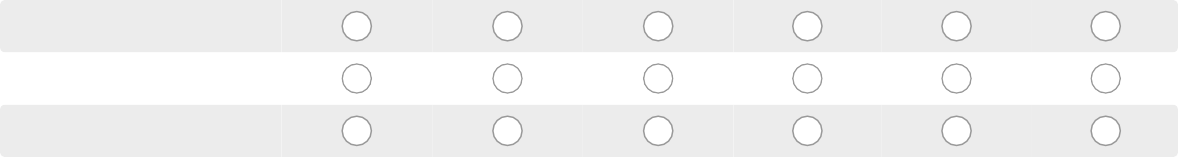 Engineering Design Challenges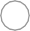 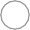 STEM Career Resources for StudentsVirtual EngagementOpportunities for	                                                                                                                                         StudentsConnecting/Collaborating with other EducatorsWhich of the following types of content would you like to access in CONNECTS?Select all that apply.Lesson plans CompetitionsNASA STEM Games Engineering Design Challenges NASA videosSTEM career resources for students Professional learning opportunities for students Virtual engagement opportunities for students Internship information Connecting/collaborating with other educators NASA books for studentsOther, please specifyPlease provide any details about types of content and content features that would increase usefulness.For example, video length, content language, speciﬁc content, level, accessibility, supporting resources, etc.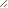 NAVIGABILITY	NASA CONNECTS has helped you to ﬁnd and access NASA educational resources more eﬀiciently.To what extent do you agree with the above statement?  Strongly disagree   Disagree  Neither agree nor disagree   Agree  Strongly agreeNAVIGABILITY	What features in CONNECTS have made the platform user-friendly?NAVIGABILITY	Are there any changes that could make CONNECTS more user-friendly?NAVIGABILITY	How do you prefer to be alerted of new content?  An announcement in the banner  A message through CONNECTS all members group   No notiﬁcation  Other, please specifySENSE  OF COMMUNITY	NASA CONNECTS has increased your connection with NASA.To what extent do you agree with the above statement?  Strongly disagree   Disagree  Neither agree nor disagree   Agree  Strongly agreeNASA CONNECTS has increased your connection with other CONNECTS educators.To what extent do you agree with the above statement?  Strongly disagree   Disagree  Neither agree nor disagree   Agree  Strongly agreeWhat features in CONNECTS do you ﬁnd helpful for collaboration, and Why?Do you collaborate with other educators in the NASA CONNECTS platform?  Yes NoSENSE  OF COMMUNITY	How do you collaborate with other educators in CONNECTS?Do you have suggestions for encouraging collaboration or providing additional collaboration opportunities between educators through the NASA CONNECTS platform?RELEVANCE	You have been able to incorporate material and information you accessed on NASA CONNECTS into your lessons or programming.To what extent do you agree with the above statement?  Strongly disagree   Disagree  Neither agree nor disagree   Agree  Strongly agreeRELEVANCE	Please brieﬂy describe an example of how you incorporated material or information you accessed on NASA CONNECTS into your lessons or programming.RELEVANCE	What challenge/s did you face in trying to incorporate materials and information you accessed on NASA CONNECTS into your lessons or programming?RELEVANCE	What is the most important (or a useful) thing you have gained or learned from the NASA CONNECTS community?SUSTAINABILITY	I am excited to keep using NASA CONNECTS.To what extent do you agree with above statement?  Strongly disagree   Disagree  Neither agree nor disagree   Agree  Strongly agreeSUSTAINABILITY	What keeps you engaged and coming back to NASA CONNECTS?Can you think of anything that would increase your excitement to keep using NASA CONNECTS?OVERALL FEEDBACK	How likely are you to recommend that other educators join NASA CONNECTS?  Very unlikely   Unlikely  Neither likely nor unlikely   Likely  Very likelyOVERALL FEEDBACK	Why would you recommend NASA CONNECTS?OVERALL FEEDBACK	Why wouldn’t you recommend NASA CONNECTS.OVERALL FEEDBACK	Do you have any other overall suggestions to improve NASA CONNECTS?Do you have any other questions or comments about NASA CONNECTS for our consideration?EDUCATOR PROFESSIONAL DEVELOPMENT (EPD) QUESTIONS	Have you participated in a NASA Educator Professional Development opportunity on or after March 1, 2023?  No  Yes, please specifyEDUCATOR PROFESSIONAL DEVELOPMENT (EPD) QUESTIONS	What was your motivation to seek out NASA Educator Professional Development?I am satisﬁed with the current NASA Educator Professional Development oﬀerings and materials.To what extent do you agree with the above statement?  Strongly disagree   Disagree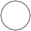   Neither agree nor disagree   Agree  Strongly agreePlease indicate the reasons for your level of overall satisfaction with NASA Educator Professional Development oﬀerings.If you are describing speciﬁc PD oﬀerings, please indicate which ones.EDUCATOR PROFESSIONAL DEVELOPMENT (EPD) QUESTIONS	Have you used the digital badging system (for example received a digital badge) while using NASA Educator Professional Development?  Yes NoEDUCATOR PROFESSIONAL DEVELOPMENT (EPD) QUESTIONS	I feel encouraged when I receive a badge from NASA Educator Professional Development.What is your level of agreement with the above statement?  Strongly disagree   Disagree  Neither agree nor disagree   Agree  Strongly agreeI want to earn more badges from NASA Educator Professional Development.What is your level of agreement with the above statement?  Strongly disagree   Disagree  Neither agree nor disagree   AgreeStrongly agreeI feel that the digital badge is recognition of the Educator Professional Development I completed.What is your level of agreement with the above statement?  Strongly disagree   Disagree  Neither agree nor disagree   Agree  Strongly agreeEDUCATOR PROFESSIONAL DEVELOPMENT (EPD) QUESTIONS	Please share any additional thoughts about the use of digital badges in NASA Educator Professional Development.For example:Did you encounter any barriers while using or trying to use digital badges?Would you like to use digital badges with NASA Educator Professional Development? Why or why not?Do you have suggestions for improvement?What is your preferred mode to receive professional development?  Online In-person Hybrid  Other, please specifyPlease describe your preferred way to participate in professional development.For example, in-person conferences, workshops, online training modules, on-demand “how-to” videos, etc.What is your preferred time of day to engage in professional development?What time of year do you prefer to participate in professional development?What additional NASA PD content or oﬀerings would you like to see?Do you have any other suggestions or feedback regarding NASA Educator Professional Development?For example, are there any additional needs that are not currently being met?DEMOGRAPHICS AND REACH	Select the grade level(s) that you teach.Select all that applyK-23-56-89-12Other, please specifySelect the best answer to describe the location of your academic institution or organization.  Rural  Suburban UrbanWhat is your ethnicity?  Hispanic or Latino  Not Hispanic or Latino   Do not wish to provideWhat is your race?  American Indian or Alaskan Native   Asian  Black or African American  Native Hawaiian or Other Paciﬁc Islander   WhiteDo not wish to provideWhat is your gender?  Female MaleDo not wish to provide